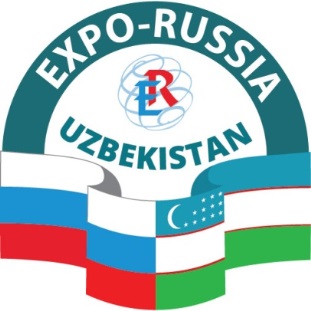 ПРЕСС-РЕЛИЗВторая международная российско-узбекская промышленная выставка «EXPO-RUSSIA UZBEKISTAN 2019», Ташкентский бизнес-форум «Russia Smart Innovation»  будут проходить с 24 по 26 апреля 2019 года во Дворце творчества молодежи, пр. Мустакиллик, д. 2, г. Ташкент, Узбекистан Ожидается участие делегации правительств двух стран, руководителей министерств  и субъектов Российской Федерации и областей Республики Узбекистан, руководителей муниципальных образований, представителей деловых кругов, а также аккредитованных в Узбекистане членов дипкорпуса.Организаторами выставки являются ОАО «Зарубеж-Экспо», Российский экспортный центр и Международная ассоциация фондов мира (МАФМ) с российской стороны и Торгово-промышленная палата Республики Узбекистан с узбекской стороны. Мероприятие проводится при поддержке МИД РФ, Минпромторга России, Минэкономразвития, Минсельхоза, Минобрнауки, других министерств и ведомств России и Узбекистана, а также Посольства и Торгового представительства России в Узбекистане, Посольства Узбекистана в России, под патронатом ТПП РФ и Московской торгово-промышленной палаты.Более четырехсот компаний из разных регионов Российской Федерации, Республики Узбекистан и других стран Центральной Азии будут участвовать в выставке. На выставке будут представлены различные отрасли промышленности, в том числе энергетика, нефть и газ, машиностроение, металлургия, строительство, инновационные технологии и виртуальная реальность, транспорт, телекоммуникации и связь, агропромышленный комплекс, химическая промышленность, медицина и фармацевтика, образование и наука и другие.На выставке организованы региональные экспозиции Иркутской области, Краснодарского края, Московской, Новосибирской областей, Республики Башкирия, Северной Осетии – Алании, Башкирии, Смоленской, Тверской областей, Хабаровского края, Челябинской области.Отдельным блоком представлена экспозиция российских компаний и организаций, представляющих инновационные разработки в разных отраслях промышленности под брендом «Сделано в России», организованная при поддержке Российского экспортного центра.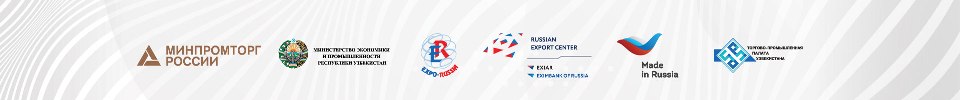 На полях выставки состоится Ташкентский бизнес-форум «Russia Smart Innovation», контактно-кооперационная биржа в формате B2B, круглые столы по основным отраслям с участием министерств обеих стран. Выставку  и форум сопровождает обширная культурная программа.Выставка и форум организуются с целью содействия дальнейшему развитию торгово-экономических связей между Россией и Узбекистаном и другими странами, диверсификации форм и направлений экономического сотрудничества, расширения сотрудничества в социально-гуманитарной сфере. Приглашаем к участию в выставке «EXPO-RUSSIA UZBEKISTAN 2019»и бизнес-форуме!Приглашаем Вас принять участие в официальной церемонии открытия выставки и форума, которые состоятся 24 апреля в 9.00.   Регистрация по адресу: http://zarubezhexpo.ru/regformaUZB/Для участия в бирже контактов и назначения целевых встреч просим пройти по ссылке https://goo.gl/forms/52tw9nLNQkWYpAMz1ОргкомитетМеждународной промышленной выставки«EXPO-RUSSIA UZBEKISTAN 2019» иТашкентского бизнес-форума119034, Москва, ул. Пречистенка, 10Тел/факс: +7 (495) 721-32-36info@zarubezhexpo.ruwww.zarubezhexpo.ru24-26 апреля 2019Узбекистан, ТашкентДворец творчества молодежиПр. Мустакиллик, дом 2